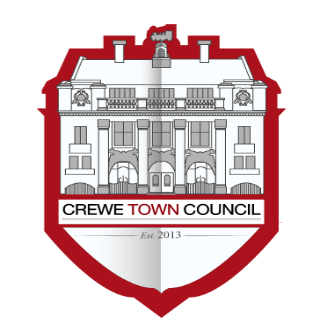 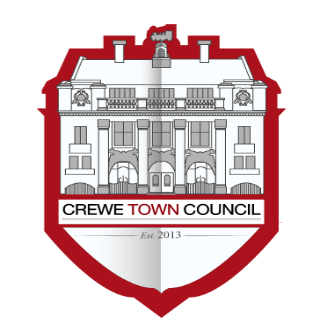 Minutes of the meeting held on 23rd June 2020This meeting took place on the Zoom platform due to the Covid-19 restrictions. Members of the public were permitted to join the meeting on request.Meeting closed:   21.00 p.m.PresentCouncillors Angier, Dunlop, Hogben, Houston, John Rhodes, and Straine-Francis.In attendance:  Councillors Faddes and Rob Mackenzie (Deputy Town Clerk) and Jackie Dow (Support Officer).To receive apologies for absence. No apologies were received.To note declarations of Members’ interests.No declarations were made.To confirm and sign the minutes of the meeting held on 11th February 2020 The minutes of the previous meeting were agreed for signing as an accurate record.Public Participation
A period not exceeding 15 minutes for members of the public to ask questions or submit comments.There were no questions or statements made.To consider making a response to the following planning application:20/1871N Proposed five 2-bed and two 3-bed residential development AFFORD RENT A CAR, WISTASTON ROAD, CREWE, CW2 7RB Members resolved to comment as follows:The principle of development on the site is acceptable to Crewe Town Council subject to a survey of potential ground contamination.   The details of this scheme need to be amended to provide parking in compliance with the Cheshire East Council Local Plan Strategy parking standards 12 spaces per 2 bed dwelling) given that there are already problems with insufficient on-street parking for existing residents. Plans showing levels and sections to enable assessment of the relationship between the proposed dwellings and neighbouring property, are also required 20/1906N Variation of condition 2 on application 17/3641N - Demolition of garage lock ups and change of use of land from commercial to domestic to develop 5 No.3 bedroom semi & detached houses. Land at, WALTHALL STREET, CREWEMembers resolved to comment as follows:Crewe Town Council has no objection subject to the requirements of the landscape officer for the protection of existing trees being satisfied.Provision for wildlife should be made in the development to encourage biodiversity in accordance with NPPF para 175 (d) and Policy Env 2 of the Publication Draft SADPD for example hedgehog friendly fences, hedges, inclusion of swift, bee and bat bricks, and planting of native species.20/1923N Variation of condition 2 on application17/5391N - Proposed single retail unit to be split back into 2no. retail units. Proposed change of use to allow 5no. apartments to part of the ground floor and entire first floor. 15, EDLESTON ROAD, CREWE, CW2 7HJMembers resolved to comment as follows: Crewe Town Council objects to this proposal for the following reasons:There is no outside amenity space for residentsThe scheme fails to provide off-street parking.  On-street parking in this area is restricted.The layout fails to meet nationally described space standards.20/1941N Change of use A3 (Cafe) into one ground floor apartment (C3) (Resubmission of 19/4628N) 22, GAINSBOROUGH ROAD, CREWE, CW2 7PHMembers resolved to comment as follows:Crewe Town Council considers that his application is an improvement on previous proposals, but before any approval is issued, the applicant should be required to submit details of the bin storage referred to on the application form.  Such storage must be adequately screened from public view to avoid detrimental impact on the streetscene.20/2012N Retrospective application for the change of use of the property to a House in Multiple Occupation for up to 8 occupants and associated amenity, bin and cycle storage arrangements 90, MILL STREET, CREWE, CW2 7ARMembers resolved to comment as follows: Crewe Town Council notes that the applicant states that an HMO licence has been granted for 8 occupants. The Town Council has regularly expressed concerns about the impact of the proliferation of HMOs on the local community, and has concerns about the enforceability of the occupancy conditions of the HMO licence.20/2025N Conversion and extension of a disused pub as well as the creation of 5no. one bed self-contained supported living apartments, together with associated open space and car parking. This scheme will provide a total of 13 units under class C3(b) - supported housing for people with disabilities or mental health problems. BRUNEL ARMS, 156, WEST STREET, CREWE,  CW1 3HGMembers resolved to comment as follows:Crewe Town Council welcomes the scheme in principle but is concerned that some residents with physical disabilities may have mobility scooters or cars and question whether there is adequate parking provision.20/2129N High level sign to front elevation, loading bay sign to rear, panel to existing totem pole together with vinyl graphics to internal face of shopfront/doors ALDI, 11, GRAND JUNCTION WAY, CREWE, Crewe, CW1 2RPMembers resolved to make no comment20/2132N The installation of a new shopfront complete with bi-parting entrance doors and infill extension 11, GRAND JUNCTION WAY, CREWE, CW1 2RPMembers resolved to make no comment20/2317N  Replacement of Beechmere Extra Care Facility building comprising 132 apartments with associated landscaping and reuse of existing car parking and site accesses. BEECHMERE, ROLLS AVENUE, CREWEMembers resolved to comment as follows:Crewe Town Council welcomes the proposal and looks forward to the early completion of the project. In view of the tragic past history we welcome the proposed incorporation of a sprinkler system in the re-build and that it will be of traditional masonry construction.  We would like assurance that all possible fire prevention measures have been incorporated, including closing off the roof voids, and that any lessons learned from the fire investigation will be applied. Charging points for electric vehicles should be provided.To consider making responses to any urgent planning application consultations that have arisen since this agenda was published.No urgent applications have arisenTo consider a pre-application consultation for Proposed Telecommunications equipment on Edelston Road Crewe CW2 7EF (previously circulated) comprising a 20m monopole mast and associated cabinetsIt was resolved to respond to the consultation as follows:Given the size and scale of the proposed installation and the location on a key approach road to the town centre the proposal will have an adverse impact on visual amenity and will be contrary to Policy LPS1 of the Local Plan Strategy and Policy Gen 1 of the Local Plan Site Allocations and Development Policies Document.The installation will create anunacceptable obstruction on a busy section of pavement. Of itself this would be unacceptable, but under present restrictions will also  prejudice the ability of pedestrians to socially distance.The  developer is asked to look for an alternative site, and the Town Council is willing to assist in identifying a suitable location such as Oak Street Car ParkTo note responses submitted under delegation since the previous meeting:Members noted the submission of the response to the following application as set out in italics:To note the date of the next meeting 21st July 2020 Members noted the date of the next meeting.